									Приложение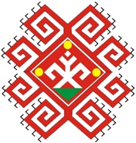 к проекту «Культурное наследие Чувашии заботливо и бережно храним»	ПЛАН РЕАЛИЗАЦИИ1.	Приобщение дошкольников к традиционной культуре чувашского народа.2.	Повышение уровня компетентности педагогов в вопросах приобщения детей к культурному наследию чувашского народа.3.	Просвещение родителей и педагогическое сопровождение семьи в вопросах приобщения детей к культурному наследию чувашского народа. Установление сотрудничества и партнёрских отношений с целью вовлечения родителей в единое образовательное пространство.№МероприятияСрокиОтветственныеУчастие в конкурсах и выставках, организуемых социальными институтамиВ течение годаСтарший воспитатель, воспитателиЗанятие – экскурсия «Город, в котором я живу» (совместно с КВЦ «Радуга»)Сентябрь 2017 г.Старший воспитатель, воспитатели«Литературная гостиная» (встреча с писателем на базе Молодежной библиотеки им. А.С. Пушкина)Январь 2018 г.Старший воспитатель, воспитателиПосещение спектакля Чувашского государственного театра кукол Февраль 2018 г.Заведующий, старший воспитатель, воспитателиКонкурс совместных творческих работ детей и родителей по произведениям сказок чувашских писателей и поэтов  (совместно с Молодежной библиотекой им. А.С. Пушкина)Апрель 2018 г.Старший воспитатель, воспитателиТворческая мастерская «Моя Чувашия» (на базе Чувашского национального музея)Май 2018 г.Заведующий, старший воспитатель, воспитателиПосещение экскурсии в музее им. В.И. ЧапаеваМай 2018 г.Старший воспитатель, воспитатели№МероприятияСрокиОтветственныеЗанятие «Волшебные творения женских рук» (о вышивке, ткачестве; встречи, мастер-класс, познавательные занятия) (на базе Чувашского национального музея)Март 2018 г.Заведующий, старший воспитатель, воспитателиСеминар – практикум  «Национально – региональный   компонент  в  интеграции  с образовательными  областями»Ноябрь 2017 г.Старший воспитательСмотр-конкурс «Уголок родного края» в группахАпрель 2018 г.Старший воспитатель, воспитателиСеминар «Создание мини-музея в ДОУ»Май 2018 г.Старший воспитатель, воспитатели№МероприятияСрокиОтветственныеСоздание семейных альбомов «Мой любимый край родной»Ноябрь 2017 г.Старший воспитатель, воспитатели, родители«Литературная гостиная» (встреча с писателем на базе Молодежной библиотеки им. А.С. Пушкина)Январь 2018 г.Март 2018 г.Старший воспитатель, воспитателиЗанятие «Волшебные творения женских рук» (о вышивке, ткачестве; встречи, мастер-класс, познавательные занятия) (на базе Чувашского национального музея)Март 2018 г.Заведующий, старший воспитатель, воспитателиКонкурс совместных творческих работ детей и родителей по произведениям сказок чувашских писателей и поэтов  (совместно с Молодежной библиотекой им. А.С. Пушкина)Апрель 2018г.Старший воспитатель, воспитателиТворческая мастерская «Моя Чувашия» (на базе Чувашского национального музея)Май 2018 г.Заведующий, старший воспитатель, воспитателиПосещение экскурсии в музее им. В.И. ЧапаеваМай 2018 г.Старший воспитатель, воспитатели